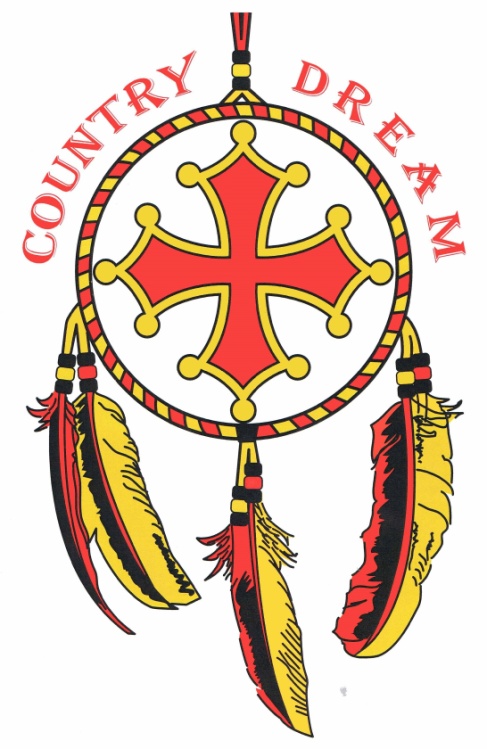 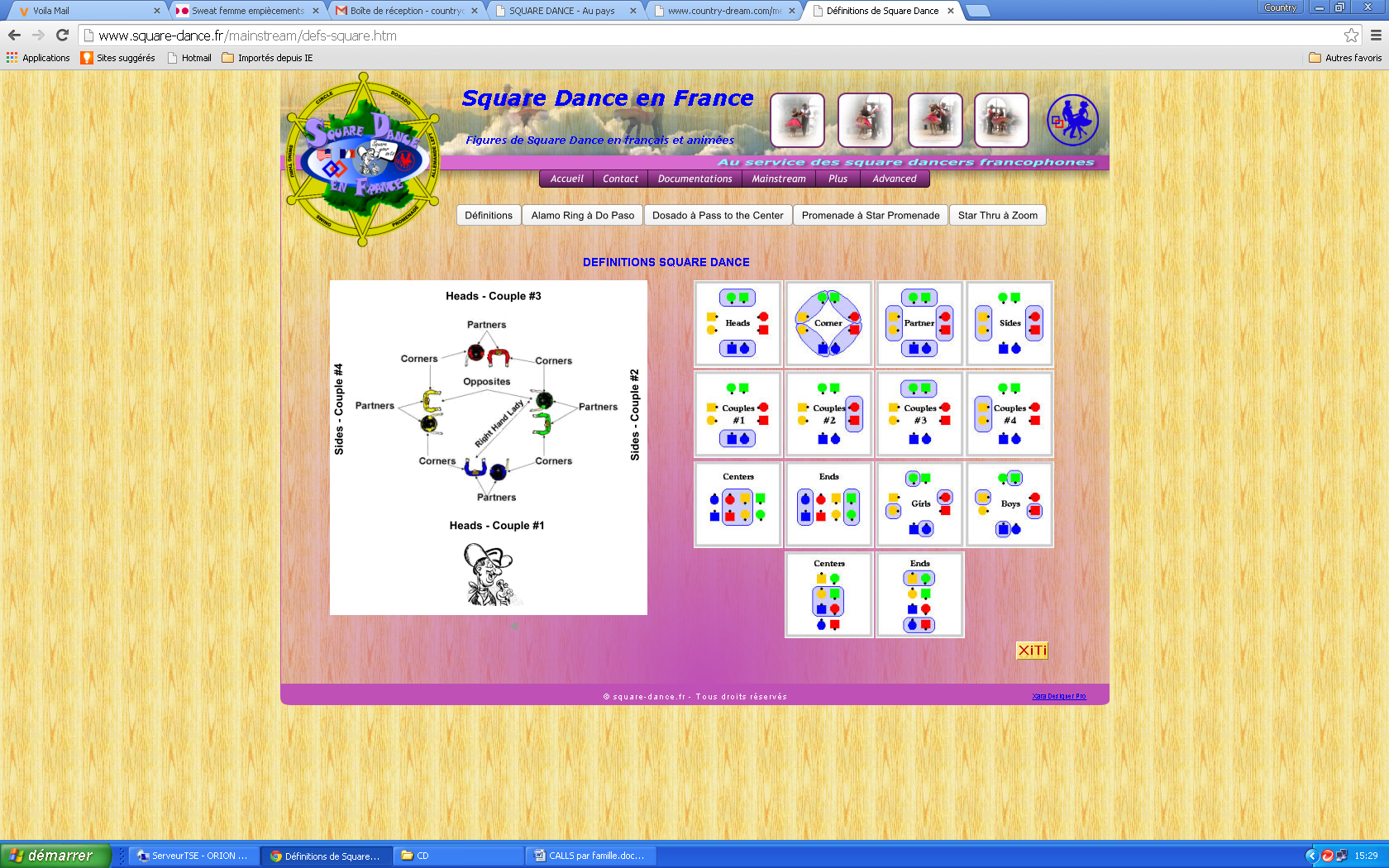 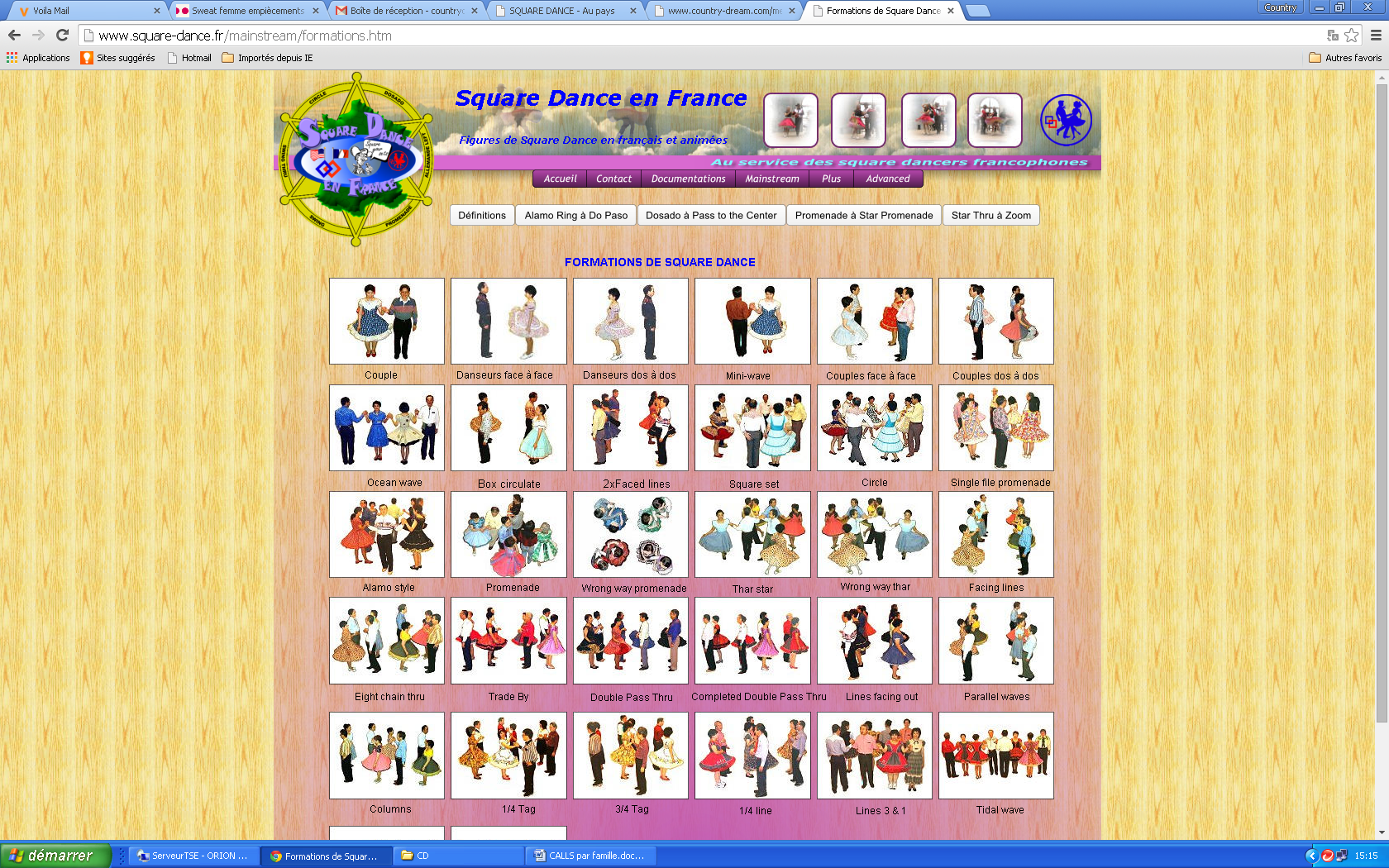 Alamo Style "A la manière d’Alamo"Alamo Style est un cercle fait de Mini-Waves où la moitié des danseurs regarde vers l’intérieur et l’autre moitié vers l’extérieur. Souvent, il est introduit par « Allemande Left to an Alamo Style ». Dans ce cas, les danseurs conservent leur prise de main à la fin de l'Allemande Left pour former le cercle Alamo Style.
Pour les figures animées : http://www.square-dance.fr/mainstream/listemainstream.htmCALLS par famille : Heads "Têtes" Le couple n°1 (a le dos au caller) et n°3 (lui fait face). Sides "Côtés" Le couple n°2 (à droite du couple n°1) et n°4 (à gauche du couple n°1) qui sont perpendiculaires aux Heads. Boys "Garçons" = Men "Hommes" Les danseurs. Girls "Filles" = Ladies "Dames" Les danseusesYellow Rock "Rocher jaune", mais en fait plutôt "Pépite d’or"Tout le monde s’embrasse ! Ce n’est pas strictement parlant un call et ne se trouve pas dans la liste des calls, mais se pratique à toutes les danses. Le Yellow Rock rappelle la joie des chercheurs d’or lors de la découverte d’une pépite d’orAVEC VOTRE PARTENAIREPartner "Partenaire"La personne qui se trouve directement à votre côtéBow to your Partner (Corner) "Faites une révérence vers votre Partner (Corner)"Face your Partner (Corner) "Faites face à votre Partner (Corner)"Swing (vient du mot anglais pour "balançoire; se balancer")En position de danse de salon (hanche droite contre hanche droite), on tourne une (ou plusieurs) fois pour terminer en couple côte à côte (le garçon à gauche de la fille).Courtesy Turn "Réception de courtoisie"Le garçon guide la fille dans le retournement du couple. La main gauche du garçon est dans la main gauche de la fille. La fille pose sa main droite (paume vers l'extérieur) sur son dos et le garçon pose sa main droite sur celle de la fille en poussant doucement dans le dos de la fille pour la guider. Le couple fait un demi-tour (180°) sur place.California Twirl "Pirouette Californienne"Forcément avec un couple normal (le garçon à gauche de la fille) regardant dans la même direction. Les deux danseurs lèvent chacun le bras par lequel ils se tiennent, puis la fille passe sous l’arche formé par les deux bras tout en faisant un demi-tour vers la gauche. Pendant ce temps, le garçon avance en faisant un demi-tour vers la droite. A la fin du mouvement, le couple se trouve à nouveau côte à côte (le garçon à gauche de la fille), mais regardant dans la direction opposée à celle du début. Au cours du mouvement, les deux danseurs gardent le contact avec la main, mais de façon très relâchée pour permettre les déplacements. Surtout ne pas agripper la main !Partner Trade "Echange entre partenaires"Il s’agit du même mouvement que California Twirl, mais sans utiliser les mains. En fait, les deux danseurs échangent  leur place ("trade") en se croisant par l’épaule droite. A la fin du mouvement, chaque danseur regarde dans la direction opposée par rapport au début.Turn Your Partner by the Right "Tournez votre partenaire par l'avant-bras droit"= Right Arm Turn "Tournez avec le bras droit". Face à son Partner, on se prend l’avant-bras droit, on fait exactement un demi-tour, puis on se lâche et se croise par l’épaule droite. Ne pas oublier de lâcher !Veer Left (Right) "Virez vers la gauche (droite)"Se fait en couple : Le couple avance en biais vers la gauche (droite) pour se mettre à côté, ou parfois devant ou derrière, un autre couple.Sweep a Quarter (more) "Balayez un quart (de plus)"Il s’agit de continuer le mouvement final du call précédant, p.ex. Flutterwheel, en ajoutant un quart de cercle dans la même direction, la plupart du temps en tant que couple.Wheel Around "Retournez-vous (en couple)"Ce mouvement se fait en couple. Le danseur de gauche recule et le danseur de droite avance afin que le couple fasse exactement un demi-tour (180°) sur place.Reverse Wheel Around "Inversez le retournement"Exactement comme Wheel Around, sauf que les rôles sont inversés : Le danseur de droite recule et le danseur de gauche avance afin que le couple fasse exactement un demi-tour (180°) sur place.N.B. Le body flow est respecté si on enchaîne les calls : Half Sachay … Wheel Around , car dans les deux cas le danseur de gauche recule. De la même façon : Reverse Half Sachay … Reverse Wheel Around (les danseurs de droite recule dans les deux mouvements).Le body flow : la fluidité des positions des danseurs par rapport à l’enchaînement des calls.AVEC LES AUTRES (CORNERS-OPPOSITES) Join Hands "Prenez-vous par la main" Face In "Faites face à l’intérieur (=le centre du Square)" On se tourne pour regarder le centre géographique du cercle ou du SquareCorner "Coin; angle"La personne qui vous côtoie de l'autre côté. Pour les hommes, il s'agit de la première personne qui se trouve à leur gauche et pour les femmes de la première personne qui se trouve à leur droite.Boys move up "Les garçons avancent pour rejoindre les dames"Ordre qui permet de transformer un Single File en Couples PromenadeAllemande Left (mot dont l'origine est incertaine)Ou = Turn your Corner by the left "Tournez votre Corner par l'avant-bras gauche"Ou = Left Arm Turn "Tournez avec le bras gauche" = Left AllemandeCall tellement courant qu'il a plusieurs noms! Même mouvement que Turn Your Partner by the Right, mais en utilisant l’avant-bras gauche et en se croisant par l’épaule gauche, bien entendu.Walk Around your Corner "Tournez autour de votre Corner"Chaque danseur se tourne vers son Corner, puis chacun tourne autour de l’autre dans le sens des aiguilles d’une montre (épaule droite vers l’autre danseur) en se regardant dans les yeux. A la fin du mouvement chaque danseur se trouve face à son Partner.Rollaway "Déroulez-vous"Le danseur de droite tourne un fois sur lui-même vers la gauche, pendant que le danseur de gauche glisse latéralement  vers la droite. Ainsi, les deux danseurs ont échangé leur place.

 Half Sachay "Demi-Chassé"Le danseur de gauche recule et glisse vers la droite pour échanger sa place avec le danseur de droite qui glisse vers la gauche. Pour se souvenir, on peut se dire « Priorité à droite ».Reverse Half Sashay "Inversez le demi-chassé"Identique à Half Sachay, sauf que c’est le danseur de droite qui recule et le danseur de gauche qui passe devant lui.
Single Hinge "Simple pivotage"Mouvement qui se fait à deux danseurs en Mini-Wave :Pivotez d’un quart de tour autour du point de contact des deux danseurs.Step to a Wave "Mettez-vous en Wave"Call très simple et rapide qui demande aux couples se faisant face d’avancer pourformer une Right-Hand Ocean Wave (voir Swing Thru).
 Box the Gnat "Mettez le moucheron en boîte"Un garçon et une fille face à face se donnent la main droite, la lèvent, puis la fille passe sous l’arche formée en faisant un demi-tour vers la gauche, pendant que le garçon tourne autour de la fille de sorte que chacun finit par occuper exactement la position de départ de l’autre. La prise de main reste très souple pour permettre de tourner une main dans l’autre.Lead Right (Left) "Menez vers la droite (gauche)"Se fait en couple : Les couples, éventuellement désignés (par exemple : « Heads Lead Right »), avancent vers la droite (gauche) en un arc de cercle de 90° pour se mettre face au couple, ou bien au mur, qui se trouve sur leur droite (gauche).See Saw (your Partner/your Own) "Jouez à la bascule (avec votre partenaire/avec le vôtre)"Toujours suite à Walk Around Your Corner, les danseurs poursuivent en tournant chacun autour de son partenaire dans le sens inverse des aiguilles d’une montre (épaule gauche vers l’autre danseur) pour terminer face à son Corner.(Put the) Centers In "(Mettez les) Centres au milieu"A partir de toute formation dans laquelle il y a des Couples Centers qui ont leur dos en direction du centre du Square. Les danseurs Ends s’écartent pour que le couple Centers puisse avancer et se mettre entre eux.
Pass To The Center "Passez vers le centre"A partir d’une formation de Eight Chain Thru (voir Dive Thru), tout le monde fait un Pass Thru, puis les nouveaux Ends font un Partner Trade.TOURNER EN SE TENANT LA MAINCircle Left / Circle Right "Tournez en rond vers la gauche/droite"En se tenant la main dans un cercle, tout le monde tourne dans la direction indiquée, comme dans une ronde.
Ladies In, Men Sachay "Les dames rentrent, les messieurs chassent (vers le côté)"Pendant Circle Left (Right), les filles font un Forward and Back, pendant que les garçons continuent le Circle Left (Right), de façon que chaque garçon prend exactement la place du garçon à sa gauche (droite). Attention, les garçons : n’arrêtez pas à marcher pendant que les filles vont au centre.Il existe également Boys In Girls Sashay. Dans ce cas, les rôles sont inversés.Circle (Four) to a Line "Marchez en cercle (à quatre) pour former une ligne"A partir de deux couples face à face : Les quatre danseurs (= les deux couples) se tiennent les mains et font un Cercle Left. Après exactement un demi-tour, le danseur qui se trouve à gauche (dans la position de l’homme) sur l’extérieur du square lâche la main du danseur à sa gauche. Celui-ci, a priori une fille, avance et lève sa main gauche pour former une arche avec le danseur qui lui est adjacent, puis il (ou plutôt elle) passe sous cette arche pour se mettre tout à fait à droite de la Line formée à la fin du mouvement.NB. Les deux danseurs qui se lâchent la main pendant le mouvement finiront à chaque bout de la Line finale.
PROMENADE Promenade "Promenez-vous"Les couples (donc côte à côte; le garçon est à gauche de la fille) avancent en cercle dans le sens contraire des aiguilles d'une montre jusqu'à la position initiale du danseur Homme.Single File Promenade "Avancez en file indienne"Les danseurs avancent en file indiennePromenade Half Way "Promenez-vous en décrivant un demi-cercle"Half Way suggère que le chemin du Promenade n’est pas un tour complet du square, mais seulement la moitié. Le tour complet est précisé, si nécessaire « Full Turn »Four Girls (Boys) Promenade Inside the Ring "Quatre filles (garçons) se promènent à l’intérieur du cercle". Ce call décrit exactement ce qu’il faut faire : les danseurs désignés font un Promenade, mais seuls, à l’intérieur de la formation pour revenir à leur position initiale.Wrong Way Promenade "Promenez dans le mauvais sens"Même mouvement que Promenade, mais dans le sens inverse, c’est-à-dire dans le sens des aiguilles d’une montreFour Girls (Boys) Promenade Inside the Ring "Quatre filles (garçons) se promènent à l’intérieur du cercle"Ce call décrit exactement ce qu’il faut faire : les danseurs désignés font un Promenade, mais seuls, à l’intérieur de la formation pour revenir à leur position initiale.
Star Promenade "Promenez-vous en étoile"Le danseur qui forme le Star (a priori l'Homme) met son bras autour de la taille du danseur désigné (souvent sa partenaire), puis tous se promènent et tournent en conservant le Star au milieu.CIRCULEZRun "Courez"Ce call s’exécute à deux danseurs adjacents dont un est forcément désigné. Le danseur désigné (p.ex. les garçons dans  "Boys Run" et les filles dans "Girls Run") avance en demi-cercle dans la direction de l’autre danseur pour se mettre à sa place. Pendant ce temps-là, le danseur non désigné glisse latéralement (sans tourner) pour se mettre à la place libérée par le danseur désigné.Si les deux danseurs se trouvaient en couple (côte à côte), ils terminent en Mini-Wave (voir après  "trade"). S’ils se trouvaient en Mini-Wave, ils terminent en couple.Cross Run "Courez en croisant"Toujours dans un groupe de quatre en Line ou Wave. Contrairement au Run, qui se fait à deux danseurs, le Cross Run se fait à quatre danseurs. Cross Run demande à ce que les danseurs désignés changent de Partner en se déplaçant vers l’autre côté de la Line ou de la Wave. Ainsi, chacun se met, non pas à la place laissée vacante par son Partner du moment (ce serait un simple Run), mais à la place laissée vacante par le Partner de l’autre danseur désigné de la Wave ou Line.Dans tous les cas, comme dans un Run, un danseur End désigné qui fait un Cross Run devient Center (et par conséquent un danseur Center désigné devient End), seulement, contrairement au Run, il devra traverser le milieu de la Line ou Wave et passer de l’ « autre côté ». Ainsi, les deux danseurs désignés dans la Wave ou Line se croiseront, d’où l’idée de « Cross » (« croisement »). CIRCULATE : REGLE GENERALELes danseurs désignés changent de place avec le danseur qui se trouve devant eux dans le sens de circulation suivant les schémas suivant :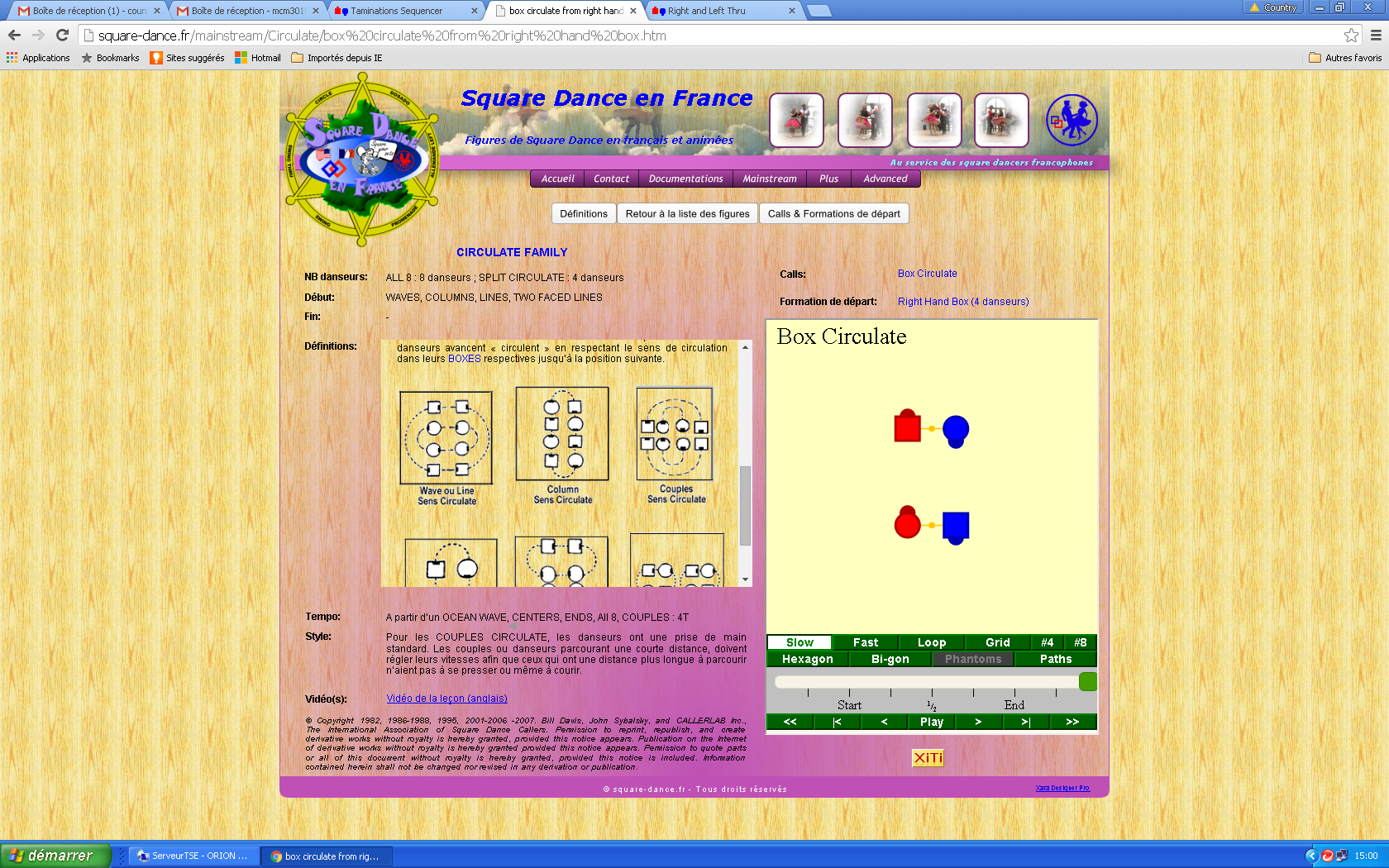 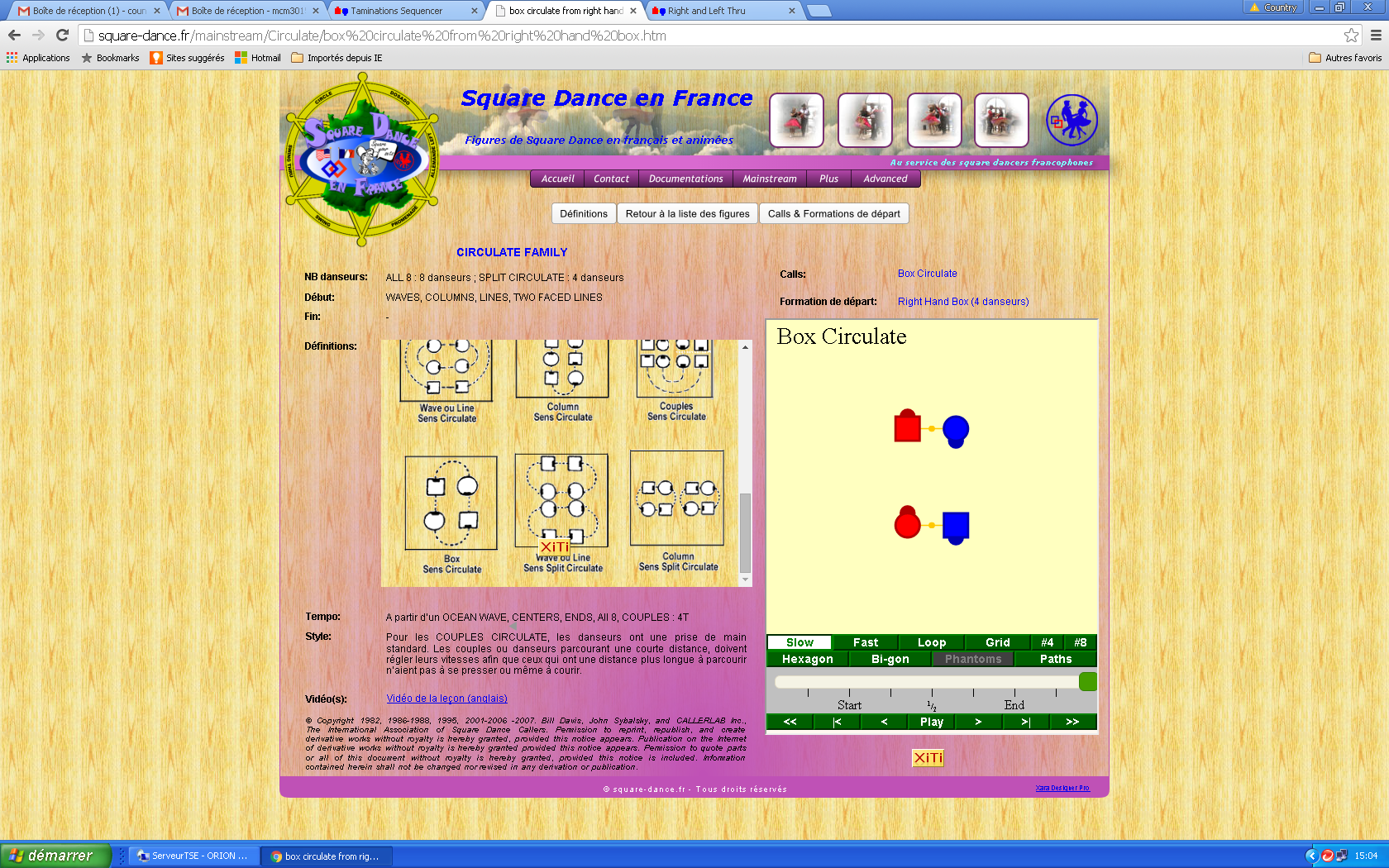 (All Eight) Circulate "(Tous les huit) Circulez"Chaque danseur avance d’une position dans le chemin de circulation. Girls-boys-centers-ends / circulateChaque danseur désigné avance d’une position dans le chemin de circulation. NB. Les Ends restent des Ends et les Centers restent des Centers…Couples Circulate "Couples circulez"Chaque couple avance d’une position dans la formationSplit (Box) Circulate "Circulez à quatre (dans la boîte)"Le principe du Split Circulate (et du Box Circulate) est que l’on circule en restant dans sa propre « boîte » de quatre danseurs (voir aussi : All Eight Circulate).Slip the Clutch "Faites glisser l’embrayage"A partir d’un Allemande Thar : Les danseurs sur l’extérieur du Thar Star avancent pour se mettre à la place du danseur devant eux dans la formation. C’est un peu comme un Circulate sur l’extérieur du Thar Star.BACK (retour)Back Out ! "Reculez"Souvent utilisé par le caller pour faire reculer les danseurs désignés afin de recréer le Square de base (Squared Set).U Turn Back "Demi-tour !"Les danseurs se retournent sur place (180°). La politesse demande que l'on se tourne dans la direction de son partenaire du moment, mais ce n'est pas une règle absolu. Le mot "U-Turn" veut dire "tour en U" sachant que la forme de la lettre "U" suggère un retour sur soi-même.Back Track "Revenez sur vos pas"Très souvent introduit par un Star Promenade ou Single File Promenade, les danseurs désignés, p.ex. les filles dans « Girls Back Track », font un U Turn Back vers l’extérieur et continuent à marcher dans la direction opposée des autres danseurs.Scoot Back "Revenez vite"Le mouvement commence et se termine par une formation de « Box Circulate ». Les danseurs qui regardent vers l’intérieur de la formation (les « Trailers ») avancent, font un Arm Turn avec le bras intérieur, puis avancent tout droit. Pendant ce temps, les danseurs qui regardent vers l’extérieur de la formation (les « Leaders ») font un Run.PULL BY : CROISERRight (ou Left) Pull By "Croisez-vous par la droite (gauche) en vous donnant la main"Deux danseurs face à face : En se serrant la main droite (ou gauche), on tire légèrement la main de l'autre danseur vers soi, puis on se croise. Ne pas oublier de lâcher la main de l'autre danseur en le croisant ! CHAINE ANGLAISE Right and Left Grand "Grand Droite et Gauche" = Grand Right and LeftUn Right Pull By (a priori avec le Partner), suivi d'un Left Pull By, suivi d'un Right Pull By, suivi d'un Left Pull By: on se trouve à nouveau face à la personne du début! On fait donc en tout 4 Pull Bys : Right, Left, Right, Left (comptez !)Weave the Ring "Tissez le cercle"Même chose que le Right and Left Grand, mais sans les mains. On croise donc les autres danseurs par l'épaule droite, puis gauche, puis droite, puis gauche…Wrong Way Grand "Faites le (Right and Left) Grand dans le mauvais sens"Même mouvement que Right and Left Grand, mais dans le sens inverse du sens habituel.N.B. Les danseurs n’ont pas vraiment à se préoccuper du sens. Il appartient au caller de faire faire les mouvements dans la direction du « Body Flow », c’est-à-dire dans la direction dans laquelle les mouvements des danseurs sont engagés.POUR FORMER UNE LIGNE OU WAVEStep to a Wave "Mettez-vous en Wave"Call très simple et rapide qui demande aux couples se faisant face d’avancer pourformer une Right-Hand Ocean Wave (voir Swing Thru).Dosado to a Wave "Dosados, puis mettez vous en Wave (vague)"A la fin du Dosado, chaque danseur fait un petit pas en avant vers la gauche pour former une Right-Hand Wave avec les autres danseurs.Bend the Line "Courbez / Cassez la ligne"A partir de deux couples qui forment une Line : Dans chaque couple, le danseur qui se trouve au centre de la Line recule en arc de cercle tout en gardant la main de son (sa) partenaire de façon à ce que le couple termine à 90° de sa position initiale.Tag the Line "Descendez la ligne" (+ In / Out / Left / Right)A partir d’une Ligne de quatre danseurs : Chaque danseur fait un quart de tour sur place en direction du centre de laLine, puis avance en croisant par l’épaule droite tous les danseurs qui arrivent de l’autre côté de la Ligne.Ce call peut être suivi d’un des calls suivants : In (= vers l’intérieur du square), Out (= vers l’extérieur du square), Left (=vers la gauche) ou Right (= vers la droite). Dans ce cas, les danseurs font un quart de tour sur place dans la directionindiquée.Half Tag "Descendez la moitié de la ligne"A partir d’une Line de quatre danseurs : Comme dans Tag the Line, chaque danseur fait un quart de tour sur place endirection du centre de la Line, puis avance en croisant par l’épaule droite les danseurs qui arrivent de l’autre côté de laLine, mais le mouvement s’arrête lorsque le dernier danseur de chaque côté rencontre le premier de l’autre. Ainsi, lesdanseurs se retrouvent dans une formation de Box Circulate (voir Scoot Back).Chain Down the Line "Enchaînez en descendant la Ligne"A partir d’une « Two Faced Line » avec des couples « normaux » : Les filles, qui forment une Mini-Wave au centre de la Line, font un Right Hand Pull By, puis sont accueilli par les hommes respectifs avec un Courtesy Turn. Ce mouvement ce termine en Couples Normaux face à face.STARMake a Right/Left Hand Star "Formez une étoile avec la main droite/gauche" = Star Right/Left :Les danseurs désignés lèvent la main droite (ou gauche) et se touchent par la paume au centre du Square, puis tournent ensemble en avançant un tour complet.Four Ladies Chain "Quatre dames font un enchaînement"On échange les filles! Les quatre filles font un Star avec la main droite, tournent ce Star un demi-tour, puis les garçons réceptionnent les filles avec un Courtesy Turn (v.p.h.). Ce mouvement est donc composé de: Ladies Make a Right Hand Star and Turn it Half...Boys Courtesy Turn the Ladies. Les garçons se préparent à réceptionner les filles en se tournant vers la gauche et en s'écartant légèrement vers la droite."Chain them back" "Refaites l'enchaînement pour les ramener"Refaire un Four Ladies Chain tout de suite après le premier ramène les filles d'où elles viennent.Allemande Thar (ou Thar Star) "Thar" est une déformation de "Star" (étoile)Il s’agit de la formation : à l’intérieur du Thar Star les danseurs forment un Right HandStar et vers l’extérieur chaque danseur forme une Mini-Wave avec la main gauche. Mise enpratique : Cette formation se met en place suite, par exemple, à un Dopaso. Le caller dit alors :« Dopaso … Make an Allemande Thar ». Ou bien suite à un Allemande Left. A ce moment, le déroulement est différent. Le caller dit par exemple : « Allemande Left To an Allemande Thar, Go Forward Two and Make Your Star ». Cela veut dire qu’après le Allemande Left, chaque danseur fait un Right Hand Pull By (avec son Partner), puis un Left Arm Turn avec la prochaine personne pour terminer en Allemande Thar.NB. Il existe également un Wrong Way Thar. Dans ce cas, tous les danseurs regardent exactement dans le sens inverse (donc : Left Hand Star au centre et Right Hand Mini Waves aux bouts).
Shoot the Star "Tirez sur l’étoile" (sachant que « Shooting Star » signifie « étoile filante ») A partir d’un Allemande Thar : Les danseurs qui forment une Mini-Wave (voir Trade), font un Trade (= tournent 180° autour de leur prise de main). Pour exécuter ce mouvement, il est nécessaire de lâcher les prises de main qui forment le Star du milieu de la formation. A priori, le mouvement s’arrête là, mais la plupart du temps Shoot the Star est suivi d’autres mouvements qui impliquent la dissolution de la formation du Thar Star : p. ex. « Shoot the Star To a Right and Left Grand » (tout le monde avance pour faire Right and Left Grand) ou « Shoot the Star, Go Forward Two To another (Allemande)Thar ». Dans ce cas, les danseurs dissolvent le Thar Star, font un Right Hand Pull By (voir Allemande Thar) puis un Left Arm Turn avec la prochaine personne pour terminer à nouveau en Allemande Thar.SANS LES MAINS Dosados (vient du français "dos à dos") On se croise par l'épaule droite, puis recule en se croisant par l'épaule gauche. Ne pas tourner !Single Hinge "Simple pivotage"Mouvement qui se fait à deux danseurs en Mini-Wave :Pivotez d’un quart de tour autour du point de contact des deux danseurs.
First Couple (Go) Right Next Couple (Go) Left "Le premier couple (va) à droite, le prochain couple (va) à gauche" Souvent callé suite à un Double Pass Thru : Les couples désignés avancent en faisant un demi-tour dans la direction désignée. A la fin du mouvement, les danseurs se retrouvent en Parallel Facing Lines (lignes parallèles se faisant face).Clover Leaf "Feuille de trèfle"A partir d’une formation de Completed Double Pass Thru (voir Double Pass Thru) : Les danseurs partent vers l’extérieurde la formation en décrivant chacun de son côté un trajet qui a la forme d’une feuille de trèfle (à quatre feuilles !), chaque danseur avançant vers l’extérieur de la formation en décrivant les ¾ d’un cercle. Les tandems (voir Zoom) restent ensemble, les danseurs Leaders restent donc Leaders et les danseurs Trailers restent Trailers.Le mouvement se termine en une formation de Double Pass Thru.Il arrive également que seuls les couples qui se trouvent face à l’extérieur sont désignés. A ce moment, ils font donc lemouvement seuls, tous en Leaders.Walk and Dodge "Marchez et esquivez"Le danseur qui regarde vers l’intérieur du Square (le « Trailer ») avance tout droit d’une position (il « marche »), alors que les danseurs qui regardent  vers l’extérieur du Square (le « Leader ») glisse vers le côté (il « esquive »).Il est également possible pour le caller de spécifier les danseurs qui doivent « marcher » ou « esquiver » : p.ex. à partirde couples face à face : « Boys Walk Girls Dodge ». Dans ce cas, les garçons marchent et les filles esquivent.NB. Personne ne tourne sur lui-même dans ce call.Zoom "Partez en trombe"Mouvement qui se fait à deux danseurs en Tandem (l’un se trouvant derrière l’autre) où chacun va prendre exactement la place de l’autre. Le danseur se trouvant devant, le Leader (meneur), se retourne en passant vers l’extérieur de la formation pour se mettre à la place exacte de l’autre danseur, le Trailer qui avance d’un pas pour se mettre à la place laissée vacante par le Leader initial. Le danseur Leader aura donc fait un tour complet de 360° sur lui-même.TRADE FAMILYREGLE GENERALE : Les deux danseurs désignés avancent pour effectuer un demi-cercle et terminer à la place d’origine de l’autre danseur. Les danseurs terminent dans le sens opposé à leurs orientations initiales. Si, au départ, les deux danseurs regardent dans la même direction, alors ils se croisent par l’épaule droiteBoys-Girls-Centers-Ends -  TRADELes danseurs désignés changent de place et de direction suivant la règle générale.Trade « échangez » A partir d’une Mini-Wave (« petite vague ») de deux personnes. Les deux danseurs qui se tiennent par la main droite font un demi-tour autour de leur prise de main ce qui fait que chacun prend la place de l’autre, d’où l’idée d’échange. Partner Trade "Echange entre partenaires" Il s’agit du même mouvement que California Twirl, mais sans utiliser les mains. En fait, les deux danseurs échangent leur place ("trade") en se croisant par l’épaule droite. A la fin du mouvement, chaque danseur regarde dans la direction opposée par rapport au début. Trade By "Passez et échangez" Ce call est la combinaison de deux calls déjà appris : Centers Pass Thru pendant que les Ends Partner Trade.Couples Trade "Echangez de place en couple" Deux couples, côte à côte, agissent comme si chaque couple n’était qu’un seul danseur qui fait un Trade avec l’autre.THRU (au travers de)Pass Thru "Passez une personne"On avance tout droit en croisant le danseur en face par l'épaule droite. Ne pas tourner!Double Pass Thru "Passez deux personnes"A partir de la formation (appelé Double Pass Thru justement) tous les danseurs font autant de Pass Thru que possible. Chaque danseur croise ainsi deux danseurs qui viennent d’en face pour finir dans la formation appelée « Completed Double Pass Thru ».
Right and Left Thru "Passez droite gauche"Combinaison de deux calls déjà appris : Right Hand Pull By + Courtesy TurnOn commence en couple et on travaille avec le couple qui vous fait face. A la fin, on a échangé la place avec eux !Square Thru (difficile à traduire)S’exécute à quatre danseurs, en couples se trouvant face à face.Dans le cas de Square Thru = Square Thru 4 : Right Hand Pull By (voir plus haut), tous se tournent vers le centre de leur carré, c’est-à-dire un quart de tour vers l’intérieur de la formation des quatre danseurs, ce qui équivaut à un Face In, puis Left Hand Pull By et à nouveau Face In, Right Hand Pull By, Face In et Left Hand Pull By. A la fin du Square Thru 4, on se trouve dos à dos avec son partenaire de départ.Un Square Thru 3 se compose de : Right Hand Pull By, Face In, Left Hand Pull By, Face In, Right Hand Pull By.Swing Thru "Passez en vous balançant (traduction très approximative !)"Si ce n’est pas déjà le cas, les danseurs se mettent en Right-Hand Ocean Wave (« vague »).La définition de ce call est : Trade par la main droite (demi-tour par la droite), puis Trade par la main gauche (demi-tour par la gauche).Star Thru "Passez en étoile"Forcément avec une fille et un garçon se trouvant face à face. Le garçon lève la main droite et la fille la main gauche pour former un Star, puis la fille passe sous l’arche formée par les deux bras. Ce faisant, le garçon fait un quart de tour vers la droite et la fille fait un quart de tour vers la gauche. A la fin du mouvement, les deux danseurs se trouvent côte à côte en couple (le garçon à gauche de la fille).Eight Chain Thru "Enchaînement à huit"Ceux qui peuvent (parce qu’ils ont une personne devant eux) alternent Right Pull By et Left Pull By, les autres (qui regardent vers l’extérieur du square) remplacent le Pull By par un Courtesy Turn.Le nombre de Pull Bys est indiqué par le caller, p.ex. « Eight Chain Four » indique qu’il faut compter quatre Pull Bys (ou Courtesy Turns). Par défaut, « Eight Chain Thru » demande 8 Pull Bys.Slide Thru "Passez en glissant"Il s’agit du même mouvement que Star Thru, mais sans utiliser les mains. Tout en avançant d’un pas, le garçon fait donc un quart de tour vers la droite et la fille un quart de tour vers la gauche. Comme Star Thru, le mouvement  se termine en couple.Dive Thru "Passez en plongeant"A partir de la formation appelée « Eight Chain Thru » ci-contre : les Centers forment une arche avec leurs mains jointes levées et les Ends se penchent en avant pour passer sous cette arche tout en restant en couple, puis les ex-Centers (devenus désormais Ends ! ), sans baisser leurs bras, enchaînent un California Twirl.Attention, les danseurs qui passent à l’extérieur ont tendance à oublier le CaliforniaTwirl à la fin du mouvement.Turn Thru "Passez en tournant"Ce mouvement est un Right Arm Turn. Face à face au début, les deux danseurs terminent dos à dos.
Left Square Thru "Square Thru (en commençant par la) gauche"Identique à Square Thru, sauf que le mouvement commence avec un Left Pull By, puis on alterne droite et gauche, comme dans un Square Thru normal. Ainsi, Left Square Thru se compose de Left Pull By … Face Left … Right Pull By .. Face Left … Left Pull By … Face Left … Right Pull By.Left Swing Thru " Swing Thru (en commençant par la) gauche "Facile, si l’on suit la définition : Ceux qui peuvent font un Trade avec la main gauche, puis ceux qui peuvent font un Trade avec la main droite.Spin Chain Thru "Tournez Enchaînez Traversez"Mouvement complexe, mais facile à maîtriser si l’on suit le mantra : ½ , ¾ , ½ , ¾ .½ : Les danseurs Ends font un Trade avec le Center qui leur est adjacent.¾ : Les Centers font un Cast Off Three Quarters.½ : Les Very Centers (les deux danseurs qui se trouvent tout à fait au centre du Square) font un Trade.¾ : Les Centers font un Cast Off Three Quarters.Attention, les danseurs qui commencent en tant que Centers ne bougent plus du tout après le premier Trade ! Souvent, le caller les « occupera » donc pendant que les autres exécutent le reste du mouvement (par exemple « Spin Chain Thru … Girls Circulate Twice »).MOUVEMENTS COMPOSESDopaso (contraction de Dosado et El Paso) Enchaînement des calls suivants : Left Arm Turn avec le Partner, Right Arm Turn avec le Corner et Left Arm Turn avec le Partner. Si rien n’est spécifié, le mouvement se termine avec un Courtesy Turn (chacun avec son Partner), mais très souvent d’autres calls sont enchaînés directement à la fin du dernier Left Arm Turn, par exemple « Make an Allemande Thar » ou « Boys Star Right », etc. Attention : la difficulté de ce call réside dans le fait que les Arm Turns se font exactement à l’inverse des calls très courants « Allemande Left » et « Turn Your Partner By the Right » ! Cast Off Three Quarters "Tournez trois quarts" Se fait à deux danseurs. a) Deux danseurs en Mini-Wave : les danseurs font trois quarts de tour (270°) autour de leur prise de main. b) Deux danseurs en couple (les deux regardent dans la même direction) : Le danseur qui est en position de Center dans la formation du moment avance, alors que l’autre recule, pendant que les deux danseurs font trois quarts de tour (270°) autour de leur prise de main Conseil : pour effectuer trois quarts de tour, pensez « un demi plus un quart », c’est plus facile !Grand Square "Le Grand Square"Avant d’annoncer le call « Grand Square », le caller désigne des danseurs, souvent les Sides, de se mettre face à face,« Sides Face … Grand Square ». Dans ce cas, les Sides vont commencer par reculer et les Heads vont commencer paravancer tout droit devant eux.Au quatrième pas, chaque danseur fait un quart de tour sur place en direction du centre géographique du square(pensez: jamais vers l’extérieur du square). L’action « 1,2,3, tournez » est répétée quatre fois, ce qui fait « dessiner » àchaque danseur un petit carré, puis le caller peut dire « Reverse » (= « Inversez ») et l’action se répète dans le sensinverse. C’est clairement un call qu’il faut faire et qui est très difficile à expliquer en mots !
Flutter Wheel "Roue flottante"Se fait en couples face à face : Les danseurs de droite des deux couples avancent et se tournent par l’avant-bras droit. En passant, ils prennent par la main le danseur du couple qui n’a pas bougé et, après avoir fait un tour complet et après avoir relâché l’avant-bras de l’autre danseur, le ramènent à la place où se trouvait leur partenaire précédent.Reverse the Flutter (Wheel) "Inversez le flottement (de la roue)"Le même mouvement que Flutter Wheel, mais ce sont les danseurs de gauche des deux couples qui avancent et se tournent par l’avant-bras gauche.Ferris Wheel "Grande Roue (des fêtes foraines)"A partir de Two-Faced Lines :Les couples qui regardent vers le centre du Square avancent pour se mettre côte à côte, puis exécutent ensemble un quart de tour autour du pivot de leur contact, puis chaque couple continue seul à faire un quart de tour (le danseur de droite recule) pour se trouver face à face.Les deux couples qui regardent vers l’extérieur font un demi-tour vers la droite avec le danseur droit comme pivot pour tourner. Ainsi, ils finissent chacun derrière les deux autres couples. Mouvement bien plus facile à comprendre et à exécuter qu’à décrire !Attention : ne pas confondre Ferris Wheel et Wheel and Deal (vpb) Lors du Ferris Wheel, les couples du milieu se croisent !)Wheel and Deal "Magouillez"A. A partir d’une « Two Faced Line » (voir ci-contre) :Chaque couple avance d’un pas, puis tourne 180° vers le centre de la Line avec comme pivot le danseur au centre de chaque couple. Le mouvement aboutit à des couples face à face.B. A partir de deux couples côte à côte : Le couple de gauche fait un pas en avant, ce qui permet au couple de droite de passer devant lorsque les deux couples tournent 180° vers le centre de la Line avec comme pivot le danseur au centre de chaque couple. A la fin du mouvement le couple de droite se trouvera donc devant le couple de gauche.
Split Two Around One "Passez au milieu de deux (danseurs) et contournez en un"a) Split Two : Un ou deux danseurs face à un couple passent entre les deux danseurs du couple (qui s’écartent un instant pour le(s) laisser passer). Les danseurs terminent dos à dos. La plupart du temps, le caller ajoute Around One :b) Around One : Après Split Two, les danseurs en mouvement se séparent et continuent de marcher chacun de son côté en tournant autour du danseur qui vient de le laisser passer.+ To a Line / Make a Line "pour former une ligne / Faites une ligne"Suite à Around One, ce call demande aux danseurs qui sont en mouvement de s’arrêter à côté des autres danseurs pour former une Line.+ Down the Middle / Come into the Middle "vers le milieu (du Square) / Venez au milieu"Variante de To a Line, également suite à Around One, ce call demande aux danseurs qui sont en mouvement de continuer d’avancer vers le milieu du square pour y effectuer le call suivant.Separate Around One (Two) "Séparez-vous et contournez un (deux) danseurs"a) Separate : Les danseurs désignés (p.ex. « Heads Separate… ») se mettent dos à dos, puis marchent (en directions opposées) autour de la formation jusqu’à ce qu’ils rencontrent un autre danseur.Très souvent, ce call est suivi de Around One (Two) :b) Around One (Two) : Suite à Separate, les danseurs en mouvement dépassent un (ou deux) danseurs stationnaires.N.B. Après Separate ou après Around One (Two) le caller peut continuer avec To a Line, Down The Middle ou avec tout autre call possible. Pass the Ocean "Passez l’Océan"Ce mouvement se décompose en : Pass Thru … Face your Partner … Step to a Right Hand Wave ("Mettez-vous en une Right Hand Wave"). D’habitude, il est dansé en un mouvement fluide qui se termine forcément en une Right Hand Wave.Extend "Etendez (la formation)"Au programme Basic / Mainstream, ce call se limite à la formation de Quarter Tag : Les Centers, qui forment la Wave du milieu, avancent chacun pour former une Ocean Wave avec les Ends respectifs.Attention ! C’est la Wave au milieu qui détermine l’orientation des deux Waves à la fin : Si la Wave au milieu est une Left-Hand Ocean Wave, les deux Waves à la fin seront également Left-Handed !
NB. Personne ne tourne sur lui-même dans ce call.Spin the Top "Faites tourner la toupie"A partir d’une Wave, chaque danseur End avec le danseur Center adjacent font un Trade, puis les (nouveaux)Centers tournent trois quarts (= 270°) pendant que les (nouveaux Ends) avancent en un quart de cercle pour semettre au bout de la Wave finale.La Wave de la fin du mouvement est donc perpendiculaire à celle du début.Dixie Style (to a Wave) "Façon Dixie (pour former une vague)"A partir de couples face à face. Le danseur (en fait souvent une fille) de droite se met devant le danseur de gauche, puis fait un Right Hand Pull By avec le danseur qui lui fait face (= le danseur de droite du couple en face). Ensuite tout le monde fait un Left Touch A Quarter (= Touch A Quarter avec la main gauche !) pour terminer en Left Hand Wave.
Fold / Cross Fold "Repliez / Repliez croisé"Dans un Fold, qui se fait à deux danseurs qui se trouvent côte à côte, le danseur désigné (p.ex. « Boys Fold »), marche autour de son partenaire du moment en un demi-cercle (180°) pour se mettre devant ou bien derrière lui. En quelque sorte, le danseur désigné se replie donc sur l’autre danseur, d’où le nom. L’autre danseur ne bouge pas.Dans un Cross Fold (voir aussi Cross Run), qui se fait à quatre danseurs en Wave ou Line, les danseurs désignés, qui doivent tous être Ends ou bien Centers, se replient non pas sur leur partenaire du moment, mais sur le partenaire de l’autre danseur désigné de la Line ou Wave dans laquelle il se trouve. Pour ce faire, il devra donc traverser le milieu de la Line ou Wave pour passer de l’ « autre côté ». Ainsi, les deux danseurs désignés dans la Wave ou Line se croiseront, d’où l’idée de « Cross » (« croisement »). Comme dans un Fold, l’autre danseur ne bouge pas.
Bonne danse ! 